1.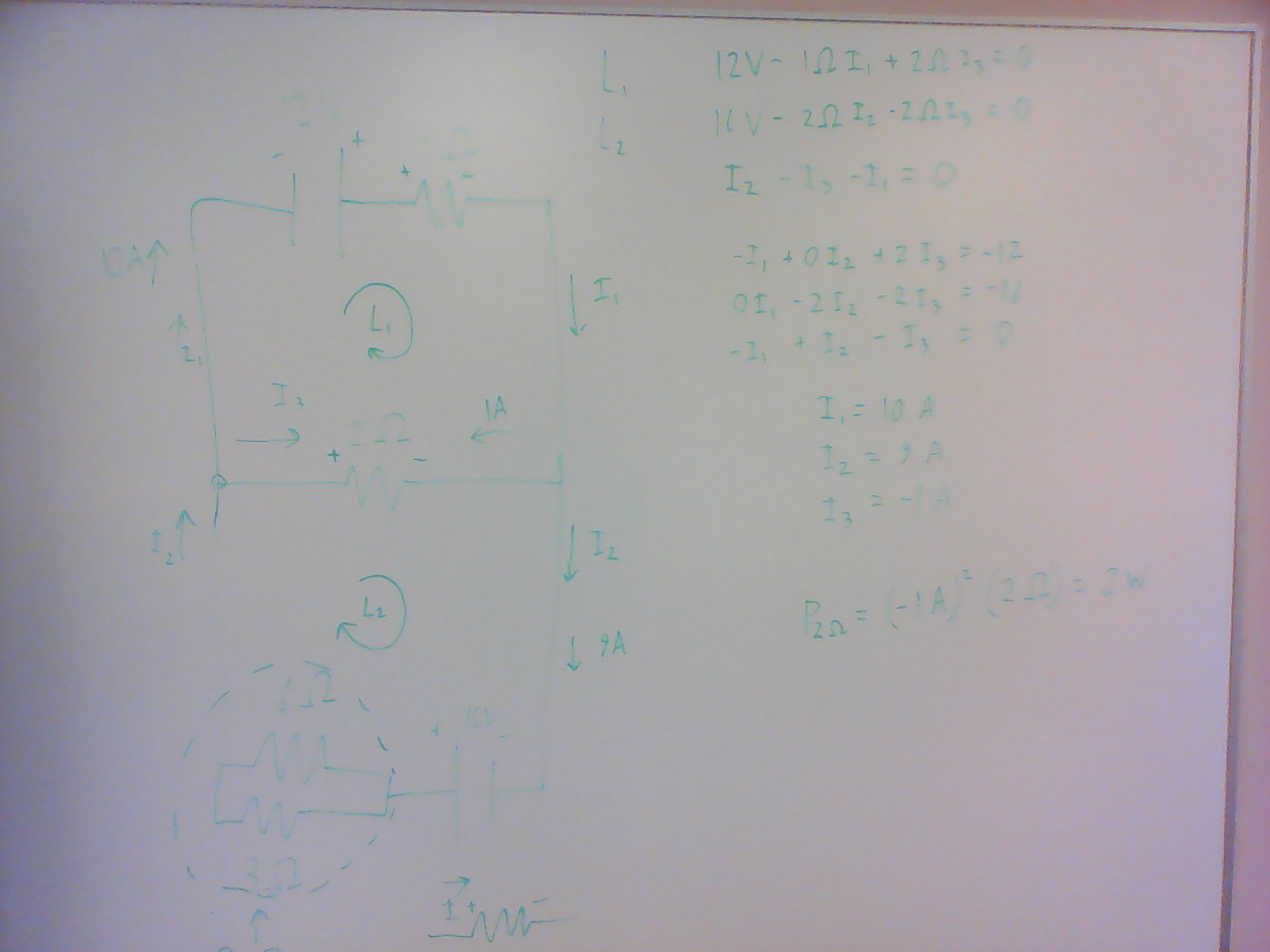 3.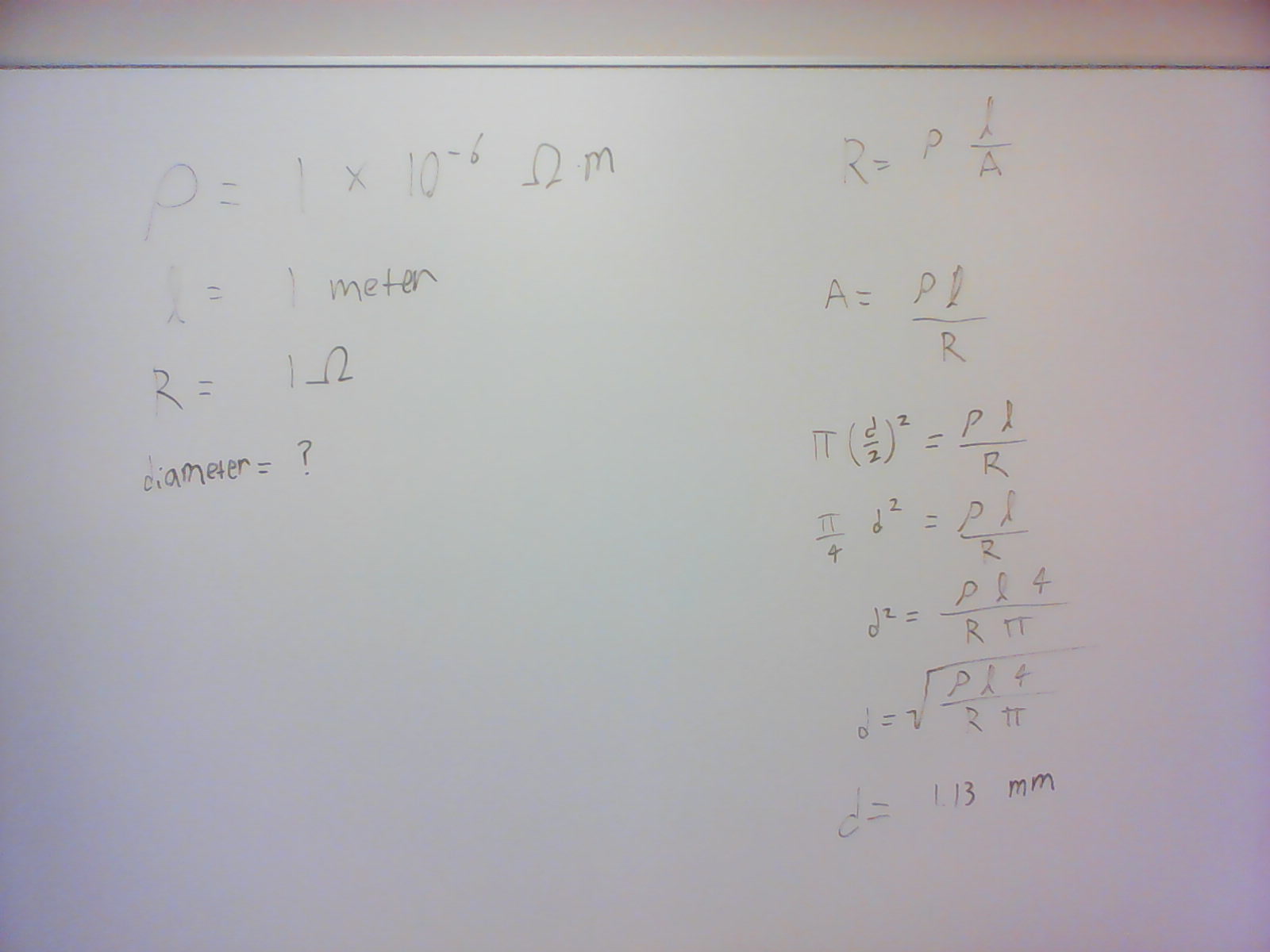 4. 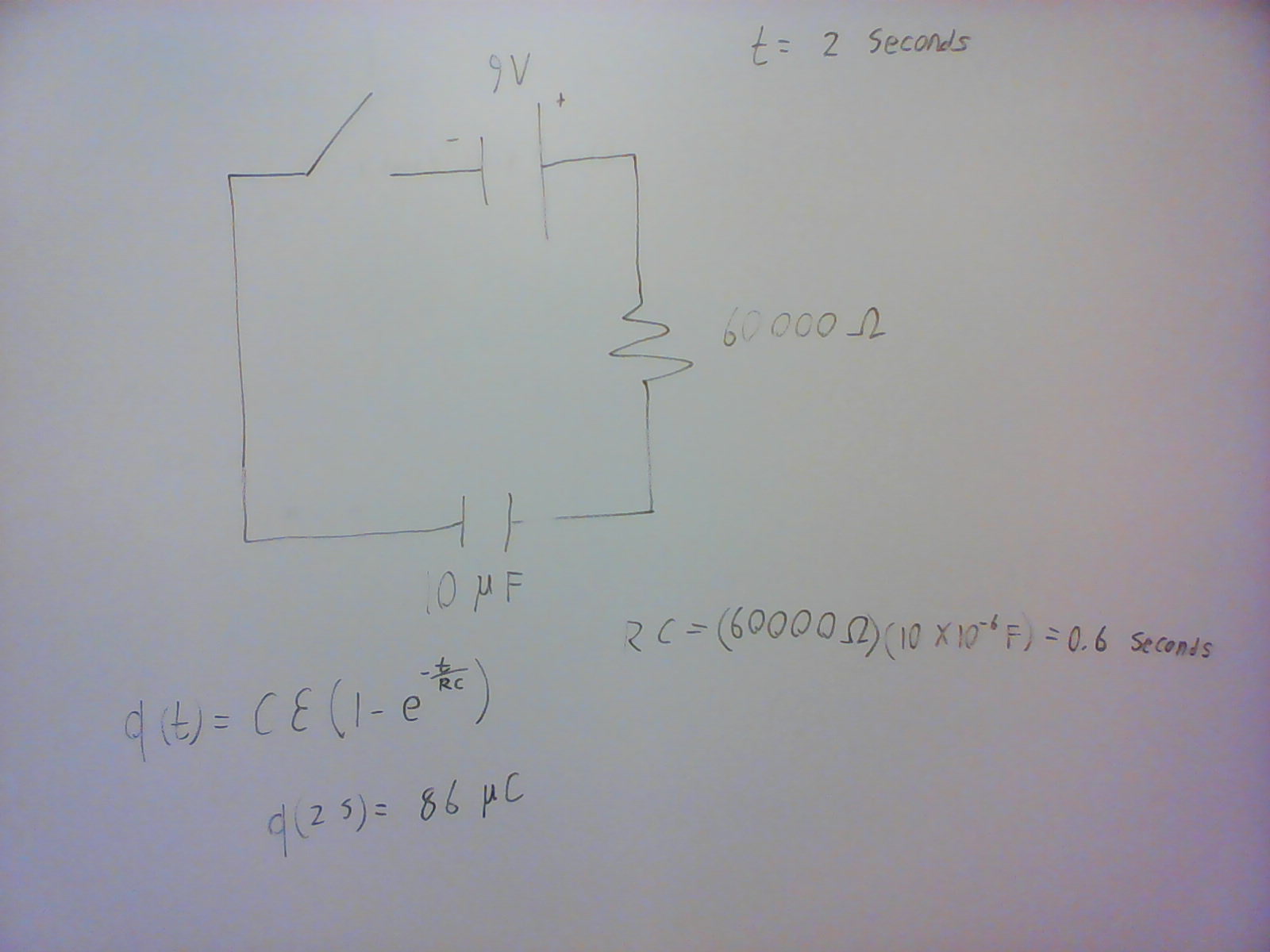 5.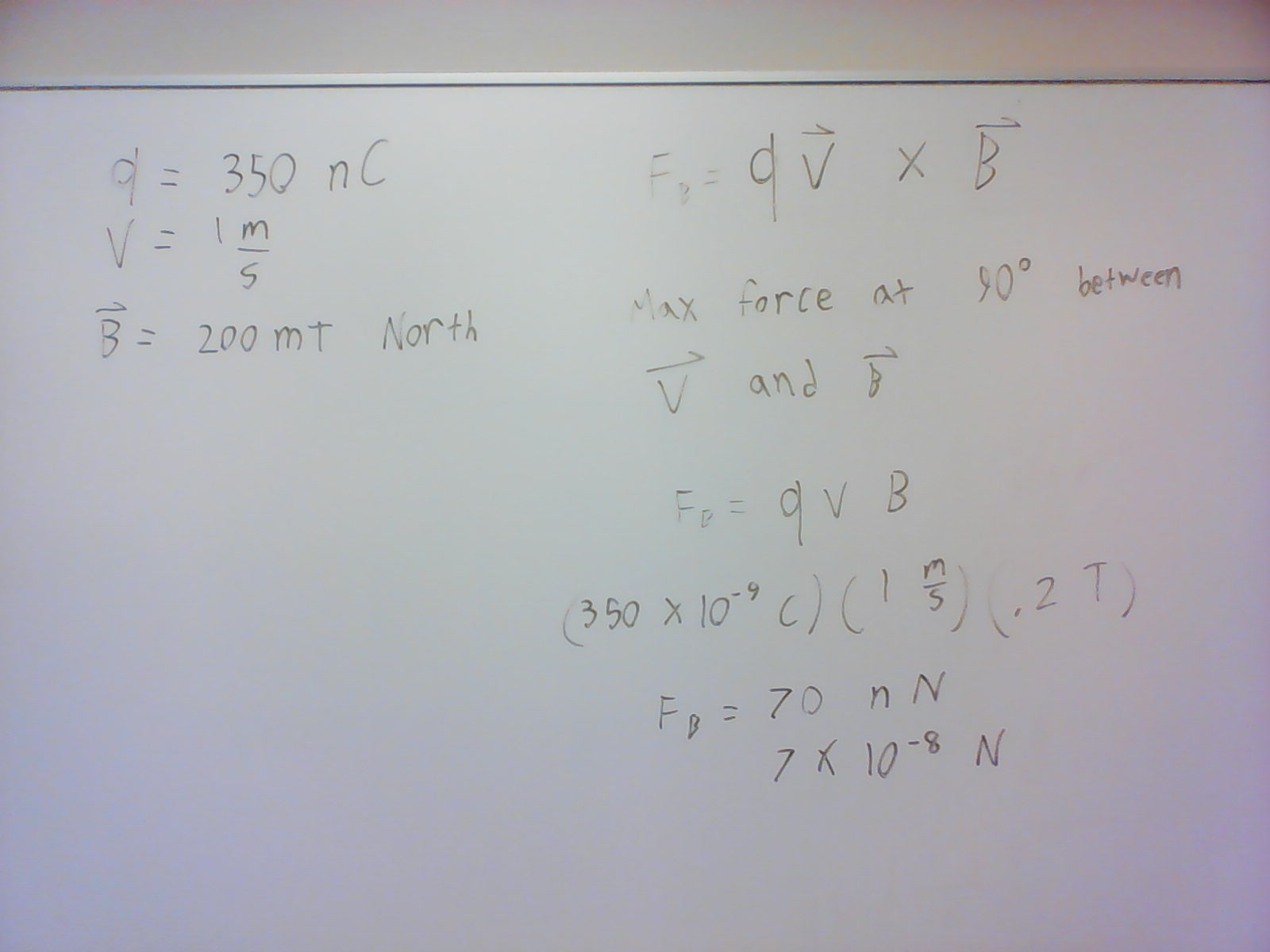 6.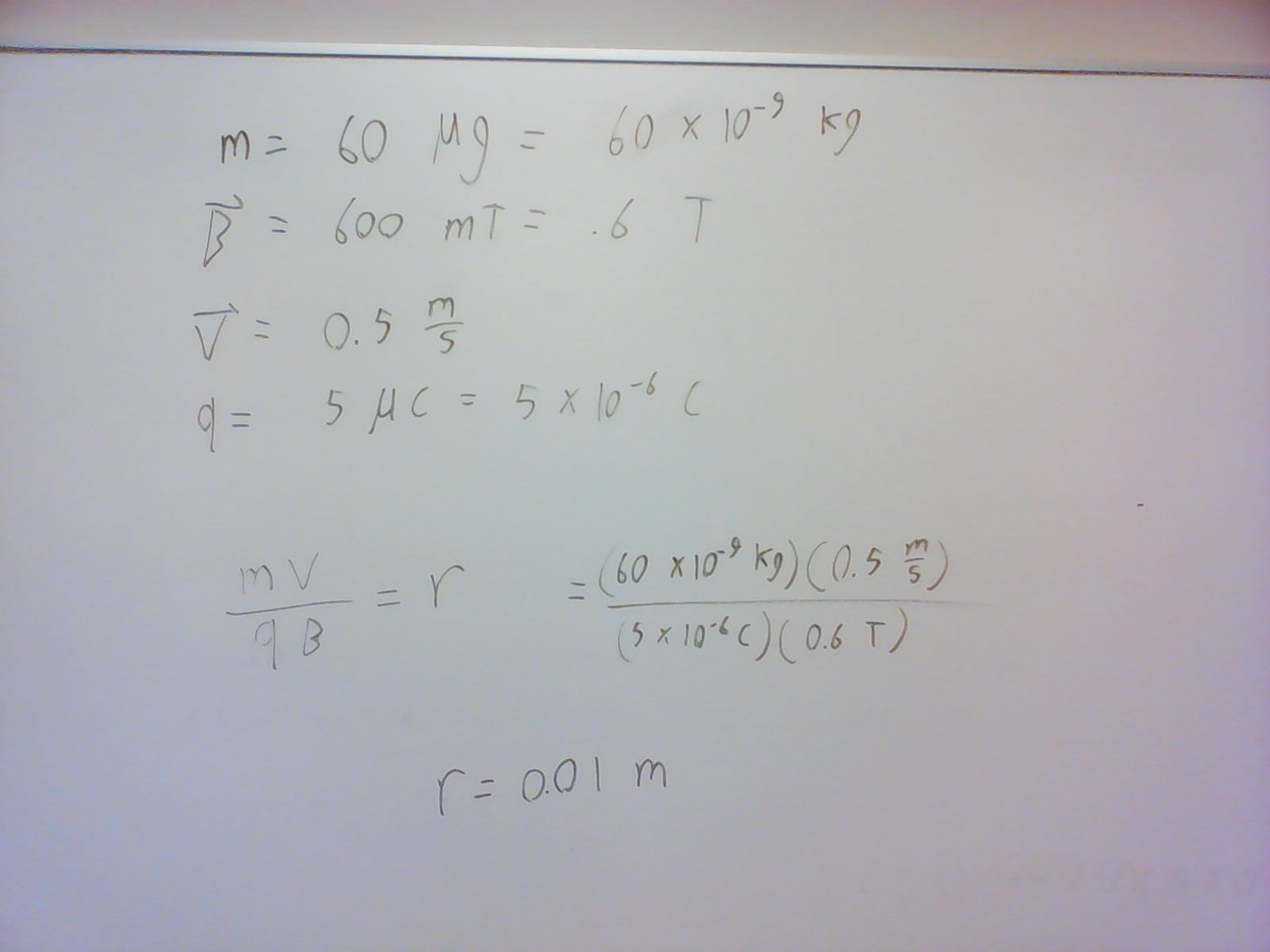 7.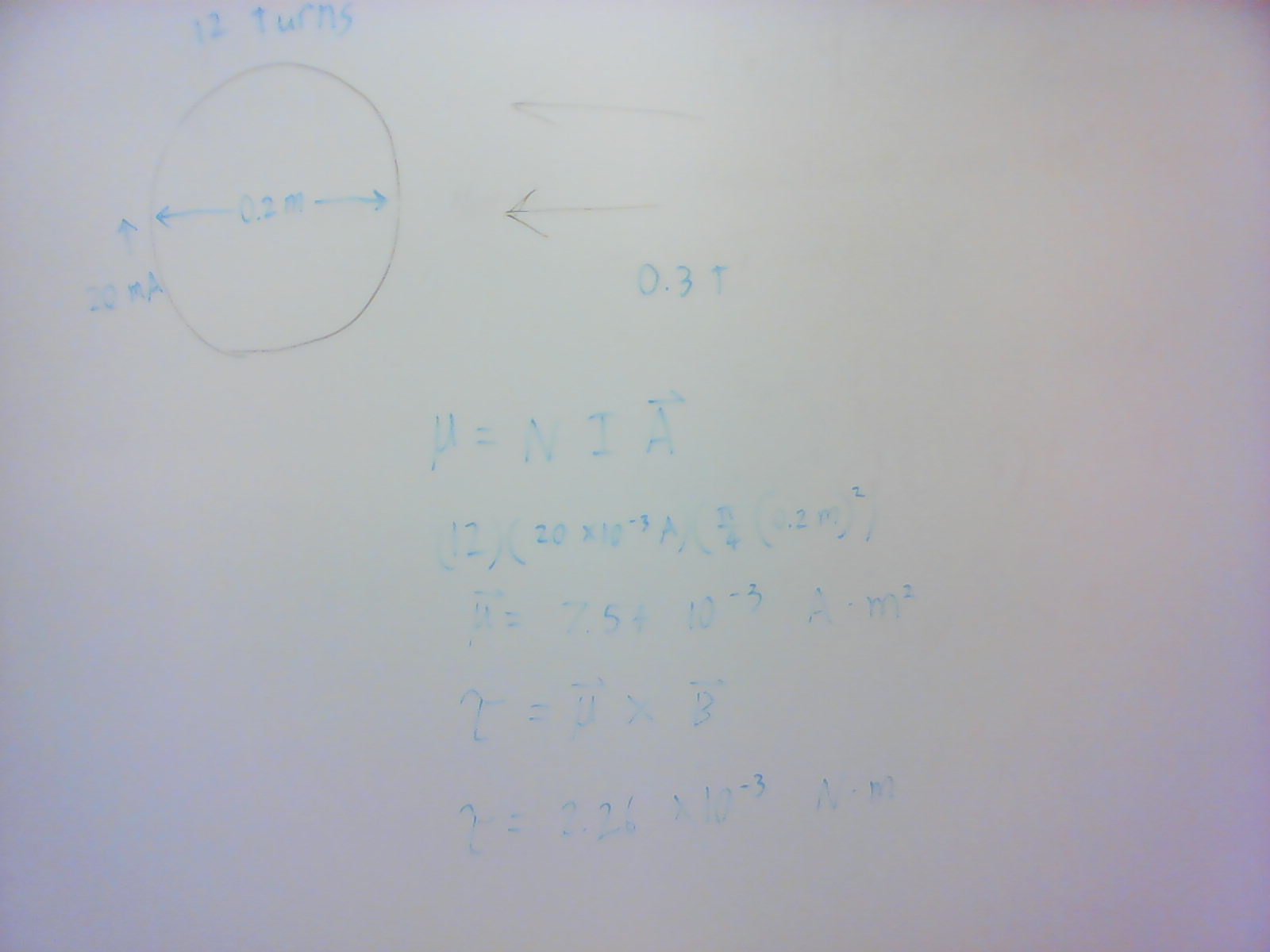 8.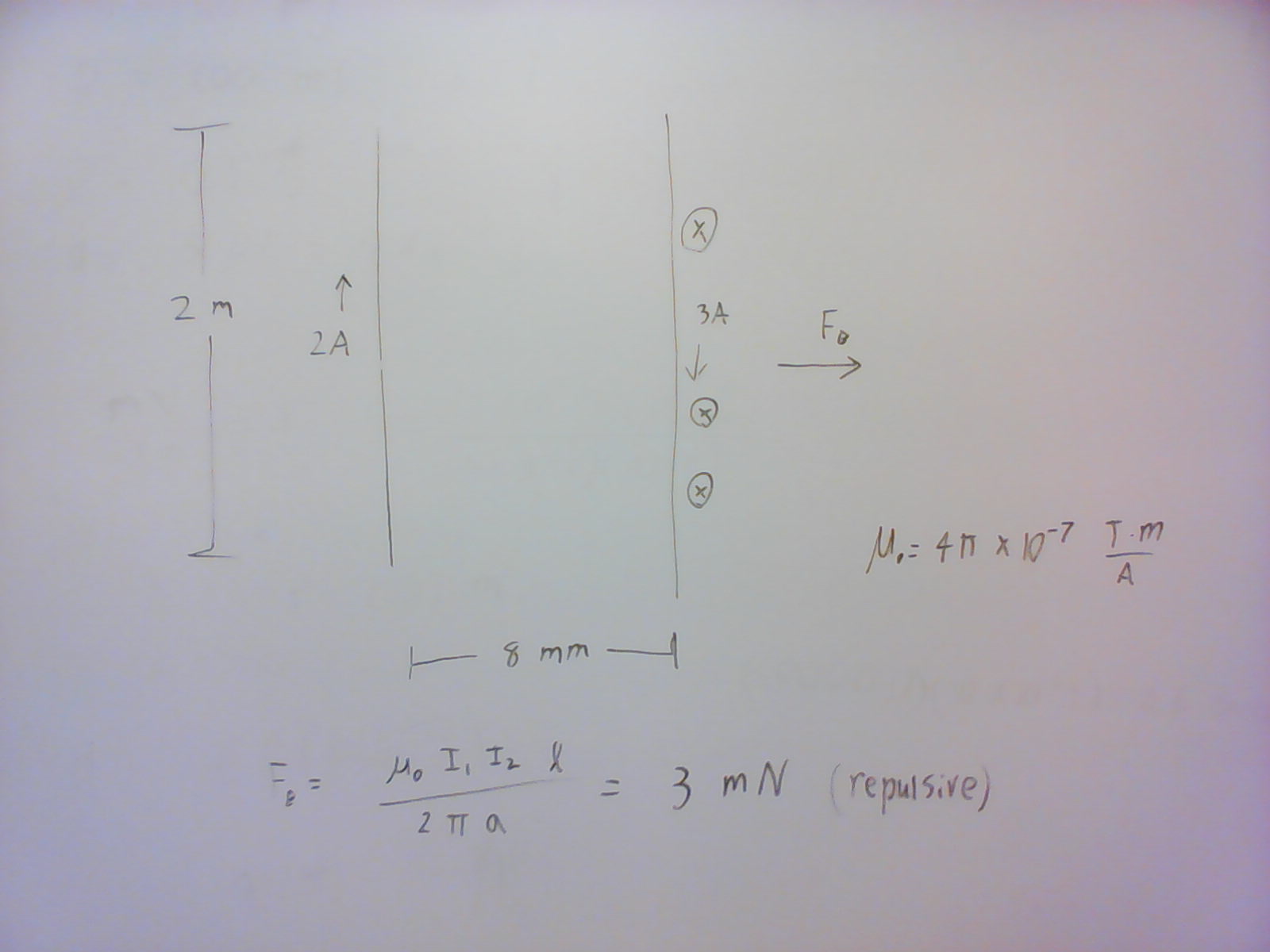 9.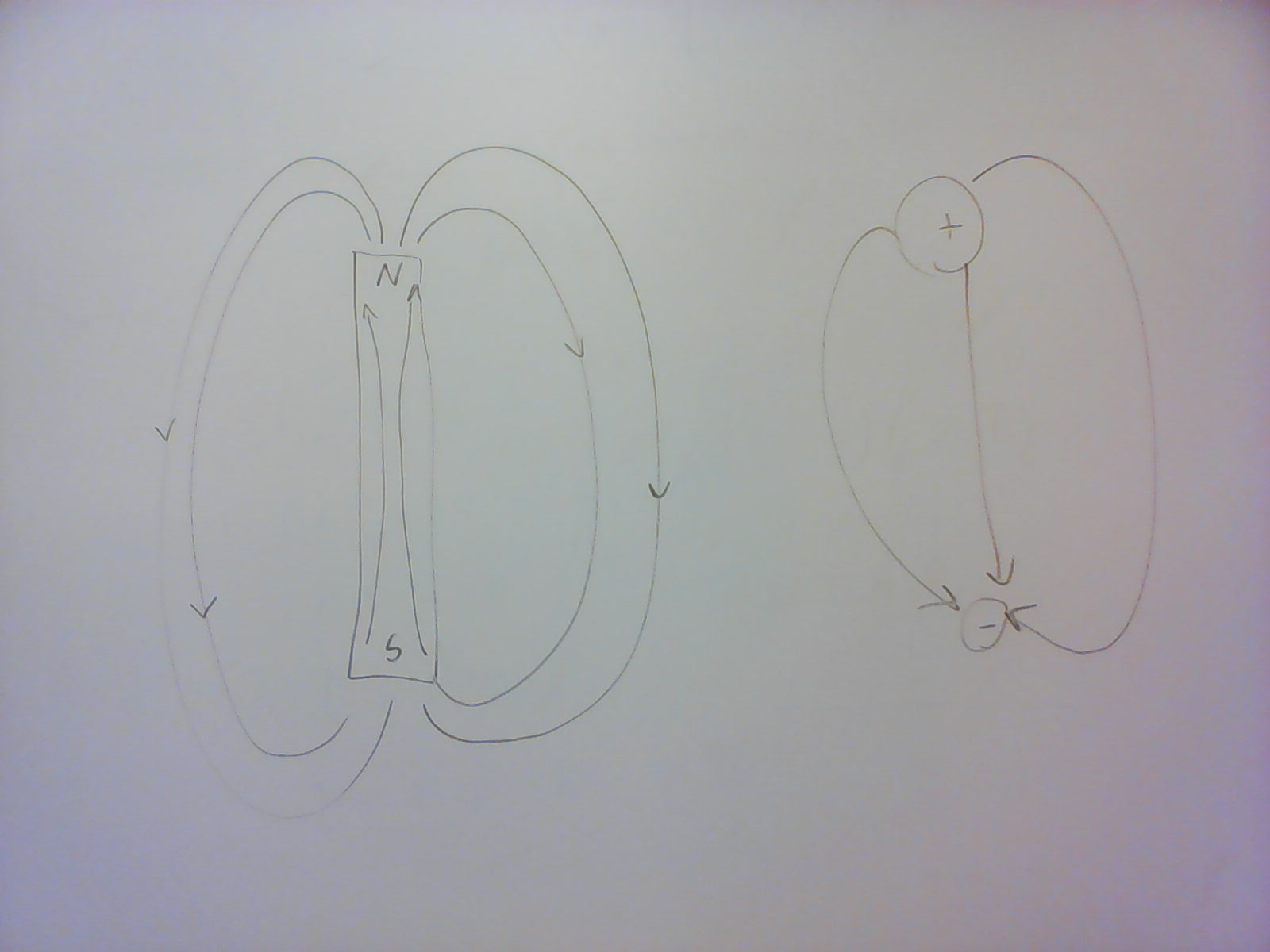 10.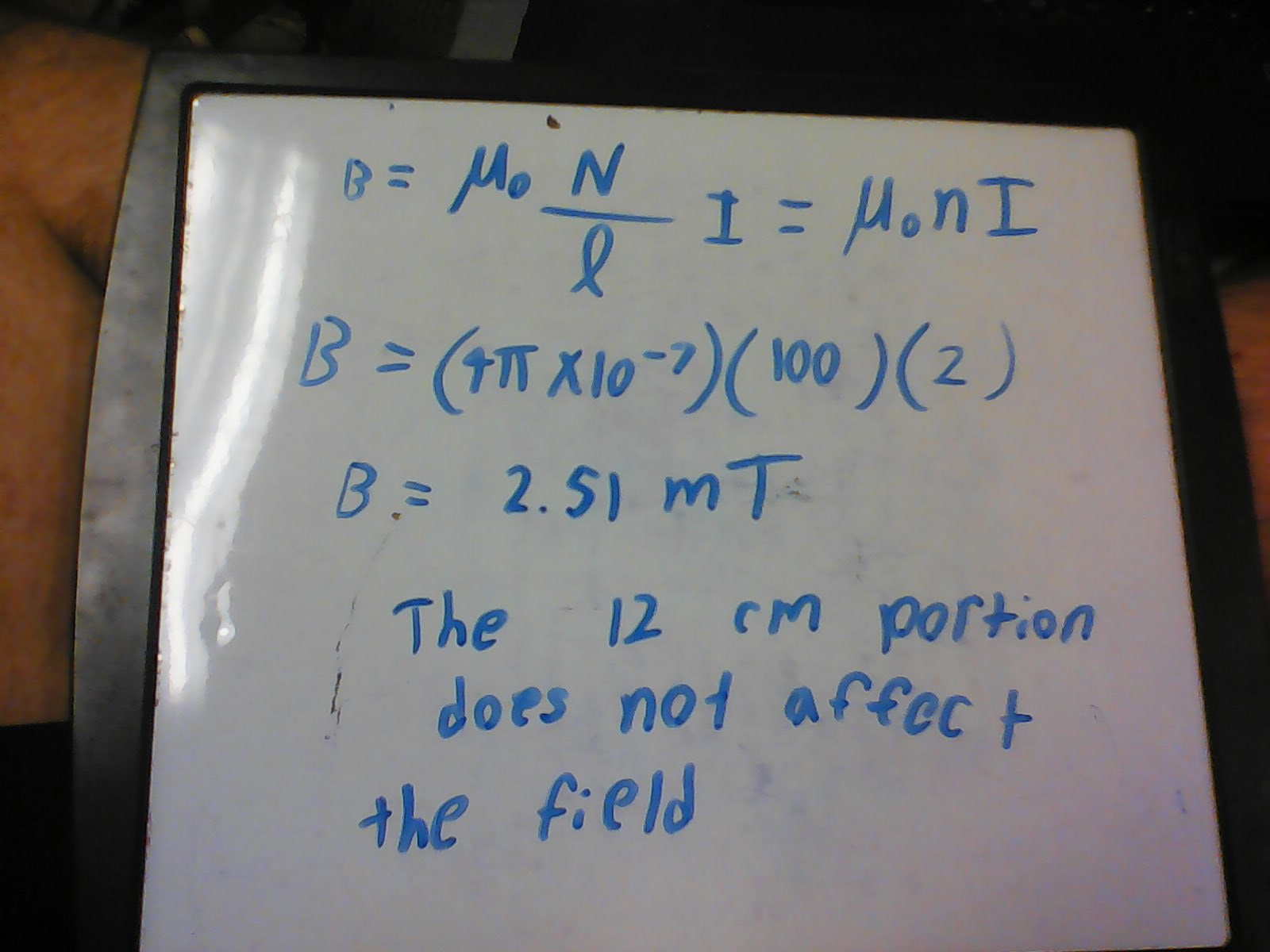 